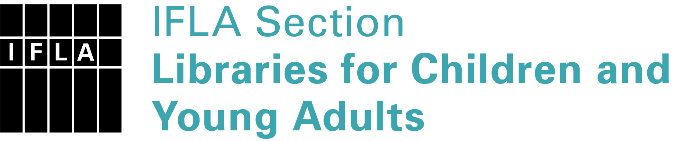 
Sister Libraries for Children & Young Adults’ Reading
Registration formTimestamp25/02/2022 14:59:39Name of participating institutionBiblioteca Popular "Coronel José Rodríguez"Type of the library or institutionPublic libraryName of contact personCarolina Di BertEmail of contact personbibliocoronda@hotmail.comCountryArgentinaOther contact detailsPostal address:  España 1815 (zip code 2240) 

Alternative email:  cadibert@hotmail.com 

Facebook page:  Biblioteca Popular "Coronel José Rodríguez"Languages spoken by the staffEnglish, Spanish, Fluent EnglishLanguages spoken and read by the children/young adult patronsSpanishNumber of staff in the children and young adults section including employees and volunteers11-19Current library programs for children and young adultsWe hold literary workshops for children and have a special reading area for children and young adults.Countries preferred for partnershipUnited StatesReasons for wanting a Sister Library partnershipProfessional exchange of ideas and experiences, Joint promotions, campaigns, Professional continuining education, Communication, networkingAnything else you'd like to sayThe Biblioteca Popular "Coronel José Rodríguez" was founded in 1912 and is the only public library in the city and surrounding towns. We would like to find a partnership in order to share ideas, experiences and activities as well as establish a special relationship with a sister library abroad.